	Fecha:				Date:	Remitente/Sender	Destinatario/ConsigneeCantidad		Descripción de la mercancía		Valor €		   Medidas		PesoItem num.		Description of the goods			Value		 Dimensions		WeightPaís origen de la mercancía / Country of origin		Seguro / InsurancePóliza / Policy	Nombre / Name		Puesto / PositionFirma y sello / Signature 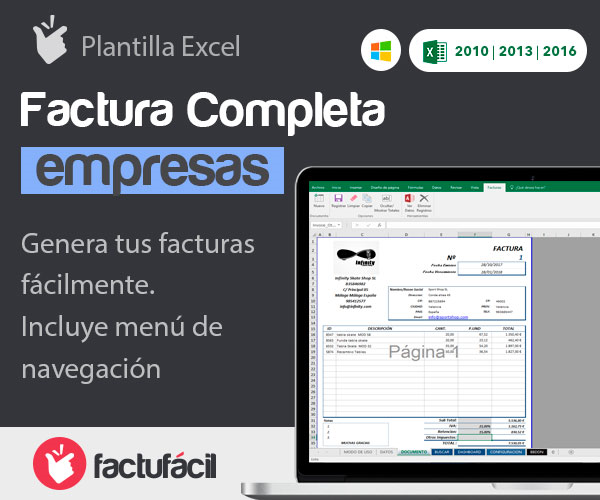 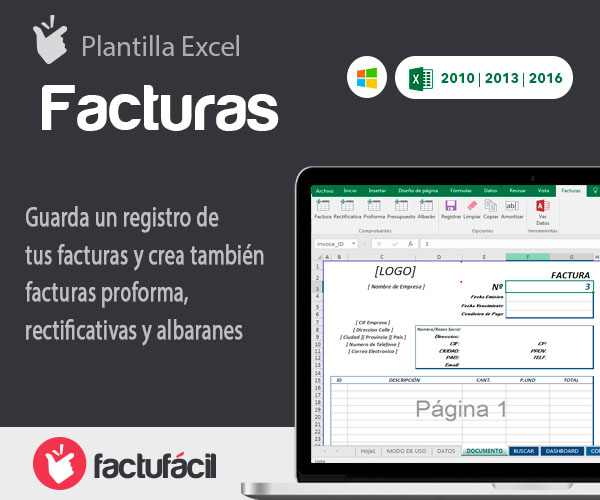 